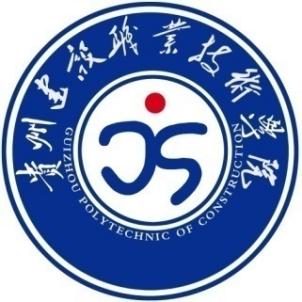    贵州建设职业技术学院2023级电子商务专业人才培养方案二〇二三年目  录一、专业名称及代码	3二、入学要求及层次	3三、修业年限及学习形式	3四、职业面向	4五、培养目标与培养规格	4（一）培养目标	4（二）培养规格	4六、课程设置及要求	8（一）课程设置及方法	8（二）课程介绍	8（三）课程体系框架图	16七、教学进程总体安排	17（一）教学学时与学分分配	17（二）教学进程表	17（三）课外素质教育学时与学分	24（四）岗位实习和毕业实习学时与学分	24八、实施保障	25（一）师资队伍	25（二）教学设施	26（三）教学资源	26（四）教学方法	27（五）学习评价	27（六）质量管理	33九、毕业要求	34（一）毕业学分及证书要求	34电子商务专业人才培养方案一、专业名称及代码电子商务  530701二、入学要求及层次高中阶段教育毕业生或具有同等学力者，高起专。三、修业年限及学习形式学制三年，脱产学习四、职业面向五、培养目标与培养规格（一）培养目标本专业培养适应社会主义现代化建设需要德、智、体、美、劳全面发展，具备电子商务及相关的经济、计算机等方面的理论知识和较强的实践能力，能在工、商、金融企业或相关行业从事电子商务工作, 具有一定的创新能力与创业能力，适应生产、建设、管理、服务第一线需要的高等技术应用型专门人才。具有电子商务高应用型人才所必需的基础知识、基本理论、基本技能和专业知识、专业技能，能够在各类企业、党政机关、商贸公司以及各种金融机构，从事网页设计、电子商务策划、网络营销、电商店铺推广、新媒体运营、视频剪辑、短视频运营等相关工作。（二）培养规格本专业毕业生应在素质、知识和能力等方面达到以下要求：1、素质（1）政治思想素质具有坚定的政治方向，树立正确的人生观价值观，营造良好的线上商业环境，遵守电商相关法律法规，具有良好的道德品质和职业道德，热爱电子商务相关专业工作。（2）文化素质具有较强的语言表达能力和文字功底；掌握电子商务相关基础知识和原理；精通office办公高级运用，掌握财务相关知识；掌握本专业的专业知识，精通photoshop图片编辑软件、视频剪辑软件的运用；具有较强的直播能力；能够独立完成一场线上商品直播销售；掌握商品推广的策略和方法；通过新媒体运营工具，完成店铺推广和营销环节。不断适应电子商务行业不断发展的；掌握电子商务法律、法规对行业合法性的规范。（3）身体素质养成科学地锻炼身体的习惯，具有强健的体魄，能够适应计算机应用工作需要，掌握并爱好一种科学锻炼身体的基本方法和技能，有健康体魄，良好卫生习惯，有吃苦耐劳的精神。（4）心理素质具备健全的人格，正确的审美观念，文明的行为习惯，培养良好的心理调节与控制能力，对突发事件能处乱不惊，并采用有效的措施进行处理。（5）职业素质具备较好的创新思维能力，努力提高实际动手操作能力，具有较强的解决实际问题的能力以及爱岗敬业、诚实守信、乐于奉献、艰苦奋斗、遵纪守法的道德素养和职业操守。2、知识具有电商活动策划、营销、组织和实施的能力；具有脚本策划和视频拍摄的能力；具有视频和图片处理的能力；具有店铺推广与运营的能力；具有直播带货的能力3、能力非专业能力①学习能力；数据分析与处理能力；问题解决能力；总结能力；创新与创业能力；竞争能力；组织与管理能力；适应能力。职业生涯规划能力、独立学习能力、获取新知识能力、决策能力。②沟通能力；为人处事得体大方；具有亲和力；经受挫折的能力；社会适应能力。人际交流能力、公共关系处理能力、劳动组织能力、集体意识和社会责任心。③情感能力：自我调控能力、自我觉察能力、对人情世故综合反应判断的能力、情绪反应能力、理解他人需求的能力、换位思考的能力。（2）专业能力①具备店铺装修，整体规划设计和装修的能力。对上架商品的图片进行美化和处理。负责公司产品拍摄，图片处理等后期制作。负责活动方案广告策划。负责公司宣传广告的平面设计及企业画册设计②文字处理，信息整合的能力。具有优秀的文字处理能力、信息整合能力和较强的文字敏感性；擅长专题策划、活动策划，能够独立完成选题策划、稿件组织与专题制作等编辑工作；③直播带货的能力。通过直播销售产品，掌握直播话术，能进行粉丝运营，提高直播间互动和转化率。④视频拍摄与处理的能力。熟悉使用专业设备和手机进行视频拍摄；能用视频剪辑软件进行后期制作⑤店铺运营能力。负责电子商务网站整体运营，提高品牌影响力和成交量；负责公司网站、淘宝商城店铺及各合作商家设计规划和运营推广指导、指导和实施网络营销推广；负责行业相关数据的分析、总结。⑥店铺推广能力。通过店铺推广提高店铺点击率和浏览量；负责店铺网络营销及推广方案的制定并实施完成店铺销售目标。负责店铺日常维护、产品更新；推动团队业绩增长、完成店铺销售目标、提升公司品牌形象；每日监控店铺数据：营销数据、交易数据、运营管理、顾客管理。⑦处理服务故障和客户的投诉、消费者满意度跟踪和分析；定期整理搜集客户反馈，进行客户需求分析；全方位优化客户服务质量。六、课程设置及要求（一）课程设置及方法1、课程设置思路2、课程设置方法（二）课程介绍主要包括公共基础课程和专业（技能）课程。1、公共基础课程2、专业（技能）课程七、教学进程总体安排（一）教学学时与学分分配（三）课外素质教育学时与学分课外素质教育学时和学分按照《贵州建设职业技术学院综合素质学分制管理办法》相关规定执行，课外素质教育学时和学分纳入专业人才培养管理工作中。素质学分以学业德育活动课程化实施方案中所设置课时为依据，总分为75分。每周总课时不得超过20学时。一般为15～18学时为1个学分，总分为75分，其中学生必选项目共计学分为52.5学分，选修学分为7.5学分，达到60学分方可顺利毕业。（四）岗位实习和毕业实习学时与学分岗位实习和毕业实习学时和学分按照《贵州建设职业技术学院综合素质学分制管理办法》相关规定执行。岗位实习考核办法按照《贵州建设职业技术学院学生岗位实习管理办法》相关规定执行。岗位实习学时和学分纳入专业人才培养管理工作中。根据学生在实习期间岗位实习及毕业实习任务完成情况，结合学生在实习期间的纪律表现和实习资料交回情况，分别由指导教师和班主任进行评分，总分50分。学生岗位实习和毕业实习学分达到40可顺利毕业。八、实施保障（一）师资队伍1、队伍结构：学生数与本专业专任教师数比例不高于 18:1，双师素质教师占专业教师比不低于60%，专任教师队伍职称、年龄，形成合理的梯队结构。2、专任教师专任教师应具有高等学校教师任职资格；有理想信念、有道德情操、有扎实学识、有仁爱之心；具有建筑相关专业本科及以上学历；具有扎实的建筑相关理论功底和实践能力；具有较强信息化教学能力，能够开展课程教学改革和科学研究；每两年累计不少于1个月的企业实践经验。3、专业带头人要求：具有较高的高职教育认知能力、专业发展方向把握能力、课程开发能力、教研教改能力、和组织协调能力。能够带领专业建设团队电子商务专业基于工作过程导向的课程体系，组织课程实施，推动专业课程改革。具有专业实践教学基地系统规划和建设能力，能够推动校内外实验实训基地建设，推进实践教学体系改革。同时具备较强的学术研究能力和较为丰富的企业实践经历，具备设计开发和项目实施能力，能够带领专业建设团队开展产学研合作和技术服务，推进本专业产教结合。3、专任教师专业能力：具有电子商务领域实践经历，熟悉电子商务相关工作岗位要求，能够胜任电子商务基础课或专业课的教学与科研工作，熟悉电子商务软文写作、网络营销、新媒体运营、电商运营、电商直播等内容的运用，熟练使用办公自动化系列软件的能力；运用工具进行数据收集和分析，实现数据可视化分析，具备利用数据进行商务分析的能力具备图片收集与处理的能力，使用photoshop进行视觉营销设计，具备视频拍摄与剪辑，内容推广与运营，网店开设、产品上架、活动运营和数据运营调的能力。培养学生较强创新能力，有团队合作精神，有良好的师德，热爱专业教学工作。（二）教学设施搭建电子商务实训室可以帮助学生把课本上的电子商务理论与具体实践相结合，让学生加深对理论知识的认知，掌握实际应用的技能和电子商务理念，加强感性认知及实际操作能力。主要是熟悉电子商务网络安全、法律法规、支付技术、数据分析技术、网店经营与管理、营销策略推广，图片采编与处理、视频制作与设计、电商直播、移动电商、跨境电商等的基本理念，物流技术、网络零售技术的概念，网络营销的概念和特点。其次，电子商务实训室的主要功能是在实践教学基础上进行的实践运用，通过该方法的运用对大学生实践活动进行指导，开展网络商务，网络服务等创业实体，实践教学条件内容包括以下几部分：电子商务团队构建：主要人员有总负责人，财务人员，技术人员，仓储保管人员，市场人员等。电子商务平台的运营：包括平台的内容维护、平台运营推广及平台会员管理，订单管理，支付管理，物流管理，仓储管理等。硬件要求：多功能机房          网络条件软件支持：淘宝商城、电子商务综合实训与竞赛系统（三）教学资源专业教材，教学资料，电子商务实训平台，实训机房（四）教学方法讲授法，讨论法，直接演示法，练习法，任务驱动法，自主学习法。（五）学习评价学生学习评价，不仅是对学生学习成绩结果作的评价，也是对照教学目标检查教学质量的信息反馈，并根据这些信息对教学质量进行分析、监控、研究改进教学工作的重要手段。1、成绩考核成绩考核分为考试和考查两种。每学期考试和考查的课程门数按实施教学计划规定执行。要根据课程的特点和学生的负担，每学期一般安排2~4门考试课程。考试是对学生所学知识和技能进行总结性考核的方法。可采用课堂理论考试，实验、实际操作、技能考评，大型作业，案例分析等多种方法进行。一般可分为期中、期末考试，由教务管理部门统一组织，安排在该课程结束后或学期末，集中一段时间复习和考试。考试形式可用笔试、口试、实操三种。可根据课程的特点和需要，灵活采用，应坚持理论与实践的考核并重的原则。笔试又可分为闭卷考试和开卷考试。采用开卷考试的课程必须报教务管理部门批准方可实施。笔试时间一般为100分钟，口试的准备时间为40分钟，答题最多20分钟，实操考试时间考试内容具体确定。考查是对学生所学知识和技能进行平时考核的方法。可依据平时课堂提问、课堂作业、实际操作、单元测试等方法采集学生学习成绩，考查不得在学期末及考试周的前一周内集中测验或变相考试。2、命题管理（1）考试命题要以教学大纲为依据，全面测量学生应具备的知识和能力。考试范围原则上是该课程本学期的全部内容。应注意覆盖面要广和突出教学重点，基础知识题、综合分析题、应用题比例恰当。（2）命题先由教研组制定命题方案（或编制双向细目表），组卷试题应有一定的梯度，基本题、水平题、提高结构合理，区分度强，题量适中，便于分辨学生成绩的优劣，考试成绩力求符合正态分布。已考过的试卷不宜作修改又做下一次考卷。（3）用同一学期授课计划、教学内容和进度相同的班级采用同一试卷。每门课程应拟定水平、分量相当的两份试卷，并附有标准答案及评分标准。实行学分制管理的，可采用A、B制命题。实行分层教学管理的，应按分层教学大纲命题。（4）对教学大纲和教材较稳定的课程要逐步建立试题库（或试卷库），原则上要求实行教考分离。（5）无试题库的课程由教务管理部门或专业科（组）指定熟悉该课程的教师命题，经教研组长审核后于考前二周送教务管理部门统一管理。（6）试卷在命题、审批、印刷、保存过程中，应严格保密，教师辅导学生复习不得以任何方式向学生透露或暗示题意，否则，按教学事故处理。3、教务管理（1）学校要加强对学生的学风、考风教育，教务管理部门要制定考试纪律、考场规则，监考元职责。各班主任在考前要做好备考动员工作。（2）考试的组织也实施由教务管理部门负责，各班考试课程、考试日期、考场编排、监考人员安排，教学副校长审批后于考前二周印发给各班级和监考人员。（3）教务管理部门在考前一周公布考试纪律、考场规则、各门课程不准参加考试的学生名单。（4）教务管理部门在考试前安排清理考场，考试期间，主考（教学副校长）、教务管理部门、学生管理部门负责人巡查考场秩序，处理考试中突发事件。（5）教务管理部门在考试结束后，及时整理试卷和考场记录，对已查实旷考、违反考场规则的学生即使进行处理，报主考审核后，向全体学生公布，引以为戒。4、评卷与成绩评定（1）评卷要求①评卷工作由教务管理部门统一组织，集中评卷，尽可能采取流水阅卷方式。教师评卷要严肃、认真、公正，按评分标准给分，客观地评价学生的学习成绩。教务管理部门要按试卷评分标准抽检评卷质量。②任课教师按试卷成绩分析表的要求对命题质量、学生成绩进行认真分析，对考试方法、命题内容及教学工作提出书面意见和建议。③考试后三天内要结束阅卷评分工作，任课教师将所教班级的考试成绩和总评成绩表、学生成绩册、试卷及考试成绩分析送教务管理部门，同时提供考试不及格的学生名单。评阅后的试卷和学生成绩一经上报，任何人不得擅自更改。若须改动，应经教务管理部门负责人同意，会同教研组长和阅卷教师查阅试卷，提出理由被认定方可更改。（2）学生成绩评定办法①考核成绩评定。考试采用百分制计分法，考查采用五级制计分法或学分制计分评定方法。百分制和五级制可以相互转换。百分制	90~100	80~89	70~79	60~69	60分以下等级制	优秀	良好	中等	及格	不及格等级转换成分数	95	85	75	65	30②考试课程的总评成绩，（无实验课）要以期末考试成绩为主，课程评价由教师评价、互评、自评组成。③按教学计划和教学大纲规定，单列成绩的实践课（包括实验课、实训课、技能坚定、大型作业等）要单独进行考核。若以实验实训为主，但又非单列成绩的实验课成绩应占该课程总评成绩的60%。④跨学期、学年的课程，不论考试课或考查课，均按学年平均成绩统计。⑤考查课总评成绩要根据平时考核综合评定，因此，平时各种考核采集分数，每学期不少于三个。⑥实习考查要以实习报告为主，结合实习记录、操作技能的掌握程度及表现，评定实习成绩。⑦凡符合下列情况之一者，该课程总评为零分：①考试舞弊；②旷考；③一学期内欠交作业超过三分之一；④一学期内该门课程无故缺课累计超过三分之一。⑧实行学分制管理，凡参加课程规定的考核，学期总评成绩在60分（或及格）以上，可获得相应课程的学分。学生学习成绩的质量可采用绩点分计算。5、毕业考核毕业考核是根据专业培养目标进行的一种综合性教学考核和检查。学生结业方式一般有毕业考试、毕业设计或毕业论文。（1）毕业考试教学计划规定不进行毕业设计（或毕业论文）的专业，一般应以毕业考试对学生几全面的成绩考核。它是一种综合本专业有关课程的理论知识和实践技能的考试，必须安排在毕业实习后进行。毕业考试方式，可以理论与实操结合，可以笔试，也可以口试。毕业考试不能用某门课程单一考试来代替。考试提路、标准答案及评分标准应由专业教研组组长和具有中级以上职称的本专业教师组成命题小组拟定，教务管理部门审核，报教学副校长批准实施。（2）毕业设计毕业设计一般是工科类专业学生结业方式。毕业设计是学生在毕业实习基础上，综合运用所学的知识和技能解决生产实际问题，在教师指导下完成的一次学习任务，须进行答辩。教师根据学生的独立完成任务书中所规定文件、图表、说明书的质量和答辩的质量评定成绩（或计算学分）。（3）毕业论文在教师的指导下，学生通过毕业实习，在对现场进行调查研究和搜集资料的基础上，综合运用所学的知识和技能，提出课题，撰写论文并进行答辩。教师根据毕业论文的论点、论证和结论及学生答辩的质量评定成绩（或计算学分）。若只进行毕业实习或综合训练的专业，实习结束后，学生必须根据实习大纲要求写出实习报告（含有关技术文件）交指导教师批阅。教师批阅要制定评分标准，评定成绩。若进行答辩，教师要根据学生答辩的质量和指导教师对实习报告的批语评定成绩（或计算学分）。毕业设计或论文、毕业实习或综合训练的实习报告、答辩成绩评定，一律采用五级计分法。毕业考核成绩均应单独列入学生成绩册（六）质量管理为保证培养规格，促使教学效果达到课程计划、教学大纲和教科书所规定的要求，对教学过程和效果进行指导、控制的活动。质量管理是教学管理的核心。对照教学质量的标准，依据教学目标，进行教学质量管理检查和评价，通过与教育质量标准的对照比较，发现问题，改进教学;进行教学质量分析，找出解决或改进教学的路线和方法;进行教学质量控制，依据分析结果，实施改进措施。九、毕业要求（一）毕业学分及证书要求1、课程学分为125分，素质教育学分为75分，岗位实习学分为50分。学生在校期间必须取得210学分的毕业总学分，且取得各类学分的80%方可毕业。其中毕业总学分高于各类学分80%总和的学分（10分）可以从课程学分、素质教育学分、岗位实习学分三类学分中任意获取。给学生提供发展、创造的空间，鼓励学生通过参与专业有关的企业实践、参加技能竞赛、发表论文、申请发明专利等形式，获取的专业教学计划外的学分，经学院认定后，存入学生学分银行内，具体规定可按照《贵州建设职业技术学院学分银行认定（转换）管理办法》执行。2、在校期间取得  网店运营推广、初级电子商务师等职业技能等级证书。（根据自身专业情况填写）所属专业大类（代码）所属专业类（代码）对应行业（代码）主要职业类别（代码）主要岗位群类别（或技术领域）职业技能等级证书、社会认可度高的行业企业标准和证书53电子商务类（5307）互联网和相关服务（64）批发业（51）零售业（52）电子商务服务人员（4-01-06）销售人员（4-01-02）商务咨询服务人员（4-07-02）网店运营、网络营销推广、直播销售、客户服务、网店美工、视频剪辑、跨境电商运营、商务数据分析“1+X”初级、中级网店运营师互联网营销师五级、四级电子商务师（三级）直播电商职业技能等级证书（三级）电子商务数据分析职业等级证书（中级）序号课程课程任务1《大学生职业规划与创业就业》《大学生职业规划与创业就业》是根据党的十七大报告明确指出“积极做好高校毕业生就业工作”、教育部办公厅关于印发《大学生职业发展与就业指导课程教学要求》的通知（教高厅〔2007〕7号）的精神而设置的公共必修课。本课程是为提高大学生就业竞争力、顺利就业、适应社会及树立创业意识提供必要的一门指导性课程。《大学生职业规划与创业就业》为人文素养课程。该课程力图对高职生创业观念进行科学指导，培养他们的创业意识，帮助他们正确认识企业在社会中的作用和自我雇用，了解创办和经营企业的基本知识和实践技能，从而提升他们的创业能力和就业能力。2《贵州省情》《贵州省情》课程目的是贯彻中央、贵州省政府及其教育厅有关文件精神，把省情知识教育作为全省高等学校思想政治理论课组成部分，其功能是对接学院人才培养目标，面向工作岗位，以就业为导向，助推学生人文素养、职业素养和专业素养的全面发展。使大学生全面了解贵州、认识贵州，把握贵州经济社会的基本特征和发展规律，激发贵州大学生热爱贵州、宣传贵州和建设贵州的积极性和热情。3《军事理论》军事课是普通高等学校学生的必修课程。军事课要以习近平强军思想和习近平总书记关于教育的重要论述为遵循，全面贯彻党的教育方针、新时代军事战略方针和总体国家安全观，围绕立德树人根本任务和强军目标根本要求，着眼培育和践行社会主义核心价值观,军事理论课以国防教育为主线，提高本课程的教学，使大学生掌握基本军事理论与军事技能，达到增强国防观念和国防意识，强化爱国意识、集体主义观念，加强纪律性，促进大学生综合素质的提高，为中国人民解放军训练后备兵员和培养预备役军官打下坚实的基础。以提升学生国防意识和军事素养为重点，为实施军民融合发展战略和建设国防后备力量服务。4《生态文明教育》《生态文明教育》课程旨在让学生理解人类历史发展、中国生态文明思想的演变和形成过程，强调地球系统科学是生态文明建设的科学基石，通过学习生态系统概念，系统地、辩证地认识目前人类面临的生态问题及其解决方向，分析和认识作为可持续发展实践路径的各类生态产业，理解生态文明建设在中国国家战略布局中的地位，了解并支持国家在生态文明建设实践中采取的措施，以及个人实践在美丽中国建设中所能起到的作用。5《大学生国家安全教育》本课程任务以防范教育为主，重点对大学生进行防火、防盗、防骗、防抢劫、防渗透、防事故等常规安全防范教育，传授他们处理安全问题的策略和方法，帮助学生树立安全意识，提高他们防范安全事故的实际应对能力。增强大学生健康成长，遵纪守法、保障安全、珍惜生命、预防犯罪的责任心和自信心，切实提高大学生自我教育、自我管理、自我保护的能力，最后使安全意识真正在大学生的头脑中深深扎根，让安全防范观念真正融入大学生的综合素质。6《体育》随着我国高等教育改革的不断深入和发展，体育教学改革也在向新的领域拓展，体育课程是学校教学计划的基本组成部分，是学校体育工作的中心环节，是完成《学生体质健康标准》和学校体育教育工作的重要途径。大学体育课程是以身体练习为主要手段、以增进学生健康为主要目的的必修公共课程，是高等职业学校课程体系的重要组成部分，是实施素质教育和培养德智体美全面发展人才不可缺少的重要途径。大学体育课程是贵州建设职业技术学院课程体系中的基础通识课程、以提高学生身体素质为根本，以《学生体质健康标准》为中心，进行身体全面发展的教学，对学生加强组织纪律性、道德感、义务感的教育；引导学生正确认识体育，逐步养成锻炼身体的习惯，培养吃苦耐劳、果敢顽强的意志品质。7《大学英语》本课程教学服务于为学生开拓国际化视野、提升学历层次、适应社会各行各业对高端技能型人才需要,是为实现各专业人才培养目标服务的公共课。本着“以实用为主,够用为度”的原则设计教学内容，明确教学目的，使学生掌握一定的英语基础知识，具备一定的听、说、读、写、译的技能，能借助词典等工具阅读和翻译与本专业相关的英语业务资料，在涉外交际的日常活动和业务活动中进行简单的书面交流沟通，并为今后进一步提高英语的交际能力、获得更高的职业竞争力打下基础。8《大学语文》大学语文是当代高校开设的一门素质教育课程，是一门重要的公共基础课程和重要的工具课。它在培养学生的独立观察能力、思维能力、创造能力、审美能力、表达能力方面具有独特的作用。大学语文是一门公共必修课，具有审美性、人文性、工具性的特点，是一门将人文教育与科学教育结合在一起的课程，蕴藏着丰富的政治、社会、历史、自然等各种形象化的具体感性的知识，是学生学好其它各门课程的先行课，是实现我校“学鲁班精神，做大国工匠”的办学理念的重要途径，同时也是对大学生进行素质教育的主要课程之一。本学科是全校一年级学生的公共基础课。它是集工具性、基础性、审美性、人文性、趣味性、综合性于一体的课程，是以中国传统文化为主体的文化与文学的主要载体之一，凝聚着深厚的人文精神与科学精神。本学科作为培养健全的大学生的合力因素之一，旨在通过教学，提高大学生的语文水平（阅读、写作、表达、赏析），提升其人文精神、科学精神、审美能力和鉴赏能力，拓展其观察世界的视野、挖掘其认识世界的深度。9《高等数学》《高等数学》是研究自然科学和工程技术的重要工具之一，是提高学生文化素质和学习有关专业知识的重要基础。本课程要使学生在学习初等数学的基础上进一步学习和掌握高等数学的基础知识和思维方式，为学生学习专业基础课和相关专业课程提供必需的数学基础知识和数学工具，注重理论联系实际，强调对学生基本运算能力和分析问题、解决问题能力的培养，以努力提高学生的数学修养和素质。10《劳动教育》本课程旨在以普及劳动科学理论、基本知识作为教育的主要内容，以讲清劳动道理为教育的着力点，旨在通过劳动教育弘扬劳动精神，促使学生形成良好的劳动习惯和积极的劳动态度，树立高职学生正确的劳动观和价值观，切实体会到“生活靠劳动创造，人生也靠劳动创造”的道理，培养他们的社会责任感，成为德智体美劳全面发展的社会主义事业建设者和接班人。11《心理健康与健康教育》本课程的主要是使学生了解心理健康的基本知识，掌握基本的心理调适方法，树立心理保健的意识；培养学生良好的心理素质、自信信念、合作意识以及开放的视野、乐观积极的生活态度、顽强的意志品质；提高学生的自我认知能力、人际沟通能力、自我调节能力，使学生学会自知、自爱、自强，懂得关心、尊重他人，善于与人合作与共事，为积极适应社会，成就未来事业奠定基础。12《中华优秀传统文化》本课程全面贯彻党的教育方针，落实立德树人根本任务，以培养学生综合素质为核心，以中华传统文化为依据，注重综合能力的培养。通过本课程的学习，要求全体一年级的同学不但能够学习了解中华优秀传统文化，还要通过在生活工作中践行，实现“知行合一”，突出职业道德、行为规范的培养。13《毛泽东思想和中国特色社会主义理论体系概论》本课程是中共中央宣传部教育部关于印发《新时代学校思想政治理论课改革创新实施方案》的通知教材〔2020〕6号确定的高校思想政治理论课之一，是高职院校的公共必修课。课程以中国化的马克思主义为主题，以马克思主义中国化为主线，以中国特色社会主义建设为重点，从理论与实践、历史与逻辑的统一上揭示马克思主义中国化的理论轨迹，准确阐述中国共产党在把马克思主义基本原理与中国实际相结合的历史进程中，创造了中国化的马克思主义，形成了毛泽东思想和中国特色社会主义理论体系飞跃成果，党的十九大以来又在它们的基础上不断的创新和探索新的理论。课程充分展示了毛泽东思想、邓小平理论、“三个代表”重要思想、科学发展观和习近平新时代中国特色社会主义思想在中国革命、建设、改革和实现中华民族伟大复兴中的重要历史地位和作用。14《思想道德与法治》本课程是大学生入学后开设的第一门思想政治理论课程，和后续课程《毛泽东思想和中国特色社会主义理论体系概论》相衔接，与《形势与政策》课程相配合，是对大学生系统地进行思想政治教育的主渠道和主阵地，课程以社会主义核心价值体系为主线，以理想信念教育为核心，以爱国主义教育为重点，对学生进行人生观、价值观、道德观和法制观教育。通过本门课的学习，学生能提高学习、交往、职业规划、实践法律规范等方面的能力，尽快适应大学生活，合理解决各种困惑和苦恼，加强自身的思想道德修养，提高法制观念，培养法律意识，为三年的高职学习和生活打下良好的基础，更为未来较好地适应社会生活和取得良好的发展服务。它既有思想性、理论性，也更具有较强的政治性、实践性特点，是一门综合性基础学科。15《习近平新时代中国特色社会主义思想概论》本课程的主要讲授习近平新时代中国特色社会主义思想的时代背景、丰富内涵、核心要义、精神实质、实践要求、重大意义，培养青年学生对习近平新时代中国特色社会主义思想的科学性、系统性的深刻理解，引导学生把握贯穿这一思想的立场观点方法，坚定“四个自信”，自觉在这一科学思想的指导下为实现中华民族伟大复兴的中国梦而奋斗。16《形势与政策》“形势与政策”课主要讲授党的理论创新最新成果，新时代坚持和发展中国特色社会主义的生动实践，马克思主义形势观政策观、党的路线方针政策、基本国情、国内外形势及其热点难点问题，帮助学生准确理解当代中国马克思主义，深刻领会党和国家事业取得的历史性成就、面临的历史性机遇和挑战，引导大学生正确认识世界和中国发展大势，正确认识中国特色和国际比较，正确认识时代责任和历史使命，正确认识远大抱负和脚踏实地。通过本课程学习让学生了解国内外重大时事，全面认识和正确理解党的基本路线、方针和政策，认清形势和任务，把握时代脉搏，激发爱国主义精神，增强民族自信心和社会责任感，珍惜和维护国家稳定的大局，宣传党中央大政方针，牢固树立“四个意识”，坚定“四个自信”，培养担当民族复兴大任的时代新人。17《党史国史》本课程作为高校通识类选择性必修课，主要是从历史教育的角度出发承载思想政治教育、开拓历史视野的功能。在课程的教学中，突出理论教育，不能把它当作是普通的历史课而止于一般史实的介绍，但又必须依托于历史史实的介绍，理论教育寓于历史教育之中。做到17史论结合，论从史出，使思想理论教育更具有说服力、影响力，使学生深刻领会历史和人民怎样选择了马克思主义、选择了中国共产党、选择了社会主义道路、选择了改革开放，进一步增强实现中华民族伟大复兴的责任感和使命感，进一步增强拥护共产党的领导和接受马克思主义指导的自觉性。作为思政课程，在党史国史的累累硕果之中挖掘与学生未来息息相关的现实指导思想，在符合职业岗位技能需求的基础上，培养学生树立积极正确的三观、用中国共产党人的精神去对待未来自己的职业和事业，同时树立正确的职业观；拥有集体意识和团队协作精神，遵守职业道德和行业规范；具备行业所需的职业能力与职业素养；符合习近平新时代中国特色社会主义思想的发展路线，做新时代的社会主义接班人。18美育课程本课程指导学生从自然、社会、文化和艺术等角度进行比较欣赏，更好地理解各民族文化内涵，使学生了解并尊重中西方文化差异，拓展审美视野，形成积极健康的审美观。教师在教授过程中紧紧围绕“美育”内容，适当安排专题讨论等互动交流活动，利用网络教学平台方便学生拓展性学习。19信息技术本课程旨在帮助学生学习、了解当代计算机系统基本概念，熟练Windows系统操作和0ffice应用软件基本操作。课程教学内容与信息技术相关内容紧密结合，教师在讲授过程中要使学生初步具备利用计算机分析问题和解决问题的能力。序号课程课程任务1《电子商务基础》《电子商务概论》是电子商务专业定位基础课程，旨在帮助同学掌握电子商务中国发展史，电商发展的时代背景和技术背景；帮助学生认识电商平台模式和类型，了解网络营销的基本方法，了解电子支付，电子商务物流，大数据相关知识，同时掌握电子商务网站建站基本内容，为后续专业的学习提供基础。2《管理学基础》《Office 办公软件高级运用》课程目的是通过课程，使学生能熟练地掌握 OFFICE 办公软件的使用,处理日常实务，提高工作效率，通过学习可以版主学生独立 并正确掌握办公软件的高级运用，提高独立分析问题,解决问题的能力，得心应手处理复杂的办公业务。3《市场营销》《市场营销》课程是电子商务专业基础课程，通过学习本门课程，掌握营销学的基本知识、营销理论的新发展和新应用。学习内容包括：营销基本概述、营销目标、市场调查与营销信息系统、市场营销战略、市场细分与市场定位、产品策略、渠道策略、价格策略、促销策略、广告策略、关系营销、服务营销、关系营销、体验营销等，掌握营销原理及方法，为后续课程做好理论基础。4《财税基础》《财税基础》是电子商务专业的一门基础课程。电子商务专业在不断发展的过程中，不仅要具备扎实的商务知识还要具备基础会计核算、分析会计信息、利用会计信息的能力。通过本门课程的学习，使学生掌握电商领域必备的会计技能，要求学生具备分析和利用会计信息，帮助会计主体进行核算和监督。5《商务数据分析（+数据可视化）》《商务数据分析（+数据可视化）》是电子商务专业的专业基础课程，通过学习，让同学们掌握商务数据分析的思路、商务数据分析方法、商务数据挖掘技术、商务数据可视化、商务数据分析应用场景，能完成电商平台数据分析和对典型电商模型进行案例分析。6《电子商务法律法规》《电子商务法律法规》是电子商务专业的基础课程，本课程主要介绍最新的电子商务安全与电子商务法律知识，以实现电子商务安全的各种相关技术。通过本门课程的学习，学生可掌握电子商务安全的基本要求，了解相关的安全标准，了解电子商务安全的基本技术的原理及相关措施，掌握电子商务法及相关电子商务活动中涉及到的法律问题。7《网络营销》《网络营销》是为培养适应网络经济与电子商务发展需要，培养应用型、高层次的专业人才服务的一门课程。在教学中，要向学员们介绍网络营销的知识体系和研究方法，使学生系统掌握网络营销的基本原理和方法，同时灵活运用网络营销的基本工具和方法，开展网络营销各项智能，为企业成功营造网络营销活动空间，提高企业网络经营管理水平，培养具有实际操作的电子商务专业运用型人才。8《视觉营销设计+商品信息采编》本门课程是电子商务的专业核心课。通过本门课程的讲解、演练和实践，促进学生更好的掌握商品信息采编和视觉营销的基本理论，具备商品拍摄与处理、图片设计与制作的能力。课程从基本知识入手，精选电商各热门品类，系统讲解商品信息采编的流程和具体操作步骤 ，通过Photoshop的使用，能完成产品视觉营销的设计。9《直播电商》本课程旨在通过学习，为学生构建电子商务专业完整的知识结构，掌握直播的基本理论，方法操作能力，掌握直播电商的策划、运营、实施和评估，了解主要直播岗位和直播电商的技巧和方法，同时能够分析直播存在的风险能够分析典型直播案例，为构筑完整的电子商务专业知识和能力体系。10《网店运营》本课程以网店运营课程价值的实现为依据，通过理论教学和实践活动，培养学生网上开店，货源选择、网店装修、商品上架、网店流量导入、店铺推广和产品推广、物流处理等内容，每个任务都具有具体的工作流程，将各工作流程分解为多个任务，形成循序渐进的课程框架，课程内容组织重点突出，满足学生网店运营职业能力的培养。11《新媒体运营工具运用)》本课程通过本课程的学习，要求学生掌握新媒体店铺运营过程中，内容平台店铺运营，双微社交平台店铺开设基本流程、学会运营工具进行店铺运营。能够根据企业或项目的运营目标进行消费者定位、产品定位、渠道管理、店铺管理、运营推广，能够策划并实施店铺推广和商品促销活动，即具备产品实际运营的初步能力12《移动商务》本门课程是电子商务专业的核心课程，通过课程学习，让同学们掌握移动电子商务的基本概念，技术基础，商务模式、发展前景和风险规避的原则，了解资源开发和价值开发的思路和途径，掌握移动商务价值链的八种构建方式，了解通讯技术，掌握移动商务应用的内涵，本质特征、信息服务、支持服务等。13《客户服务与管理》本课程课程任务主要通过对客户服务相关业务的仿真操作和模拟学习，能够了解客户服务不同岗位应具备的只是与技能，掌握各项服务业务的基本流程，初步具备客服服务和管理的操作技能，具有善于沟通和合作的品质 ，为学生发展个专业化方向的职业能力奠定基础。14《软文写作》本门课程是电子商务专业专业限选课程，通过对本门课程的而学习，演练和实践，帮助学生了解电子商务文案岗位的工作职责，提高学生策划和写作电子商务文案的能力，该课程对标电子商务文案岗位，从岗位要求、职业素养、写作技能入手，详细介绍电子商务文案撰写攻略、商品认知与卖点提炼、网店内页文案策划与写作、网络推广文案策划与写作、内容电商文案写作与发布等内容15《零售基础》了解零售企业的发展历史和零售基础理论，掌握零售业态的类型和特点，认识零售环境的复杂性和变动性，学会分析零售市场的发展变化，探索应对策略。了解消费者的行为模式，决策过程和和影响顾客决策购买的主要因素，充分认识顾客需求对零售企业经营的重要性，学会分析顾客购买心理和营销购物行为的因素，制定零售战略。16《物流管理与基础实务》本门课程是电子商务专业的拓展课程。通过课程的学习，系统性地讲解物流管理的基本理论和实际操作技能，侧重于物流组织与管理、采购、仓储、运输、配送、物流技术及其装备、国际物流等环节，在结合企业物流实际的基础上充分体现物流行业发展，让同学们对电子商务四流中的物流有全面的了解和掌握。17《商务沟通》通过本门课程的学习，学生掌握商务沟通的要素程序和成败标准，会进行商务沟通背景调查，地点的选择和场景布置，能够运营商务沟通基本原则，包括价格策略，能运营沟通中的各种技巧，能够进行商务合同的书写和签约。18《跨境电子商务》通过本门课程的学习，学生能够熟知跨境电子商务的基本概念和政策，掌握跨境第三方平台的运营要求和遵守平台规则，能进行跨境电商基本工作流程的操作，具备跨境店铺的运营管理、客户服务和电商操作技术等能力。19《品牌策划与管理》本门课程是电子商务专业的拓展课程，通过课程学习，了解品牌管理要素和流程知识熟悉品牌设计、品牌传播、品牌管理、品牌策划等专业知识，能掌握品牌设计与管理的定位与方法，能进行品牌设计，开展品牌维护和拓展。课程课程学时/学分数分配及比例学时/学分数分配及比例学时/学分数分配及比例学时/学分数分配及比例类型类型学时学时学时学分性质性质总学时理论实践总学分公共基础课必修课43229214024公共基础课选修课3523124019专业课必修课948580368     57.5专业课选修课2361825419.5合计合计196814281429（岗位实习800）125（社会实践5）百分比百分比50%%0%%